Borough of Kirklees Swimming Club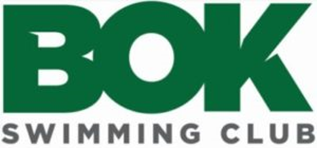 Code of Conduct for Parents 
Parents are expected to:1.		Complete and return the Medical Information Form as requested by the club and detail any health conditions / concerns relevant to your child on the consent form. Any changes in the state of your child’s health should be reported to the coach prior to coaching sessions.  Ensure the club has up to date contact details for you and any alternative person. 2.		Deliver and collect your child punctually to and from coaching sessions/swim meets. Please inform a member of the committee or coaching staff if there is an unavoidable problem. 3.		Ensure your child is properly and adequately attired for the training session/events including all required equipment, i.e. hats, goggles etc. 4.		Inform the Coach/Welfare Officer before a session if your child is to be collected early from a coaching session/meet and if so by whom. 5.		Encourage your child to obey rules and teach them that they can only do their best. 6.		Behave responsibly as a spectator at training / meets and treat swimmers, coaches, committee members and parents of yours and other clubs with due respect meeting the ASA commitment to equality and diversity.7.		Ensure you do not use inappropriate language within the club environment. 8.	 	Show appreciation and support your child and all the team members. 9.	 	Ensure your child’s needs are met in terms of nutritional needs and listen to advice given from the club coach. 10.	Support the club coach and committee appropriately and raise any concerns you have in an appropriate manner. Details of the club Welfare Officer can be found on the club website or contact via email: boksynchro-welfare@outlook.com11.	Do not enter poolside unless requested to do so or in an emergency.12. If you wish to have a discussion with the coach, check with the welfare officer as to how this can be arranged.13.	Most of all help your child enjoy the sport and achieve to the best of their ability. The club will undertake to: 1.	Inform you at once if your child is ill and ensure their wellbeing until you are able to collect him / her. 2.	Ensure good child safeguarding guidelines are followed at all times to keep your child safe. 3.	Ensure all activities are properly supervised / taught / coached and consent is obtained for any activity outside of that previously agreed. 4.  Inform you in good time if training times or venues are changed or cancelled.The parent has a right to: 1.	Make a complaint to the club if they feel the club or a member of the club is not acting appropriate to ASA / club rules and regulations. Details of how to do this can be obtained from the club Welfare Officer. 2.	Make a complaint on behalf of their child to the ASA Office of Judicial Administration. Signed:      								Date:      BOK CommitteeFebruary 2017